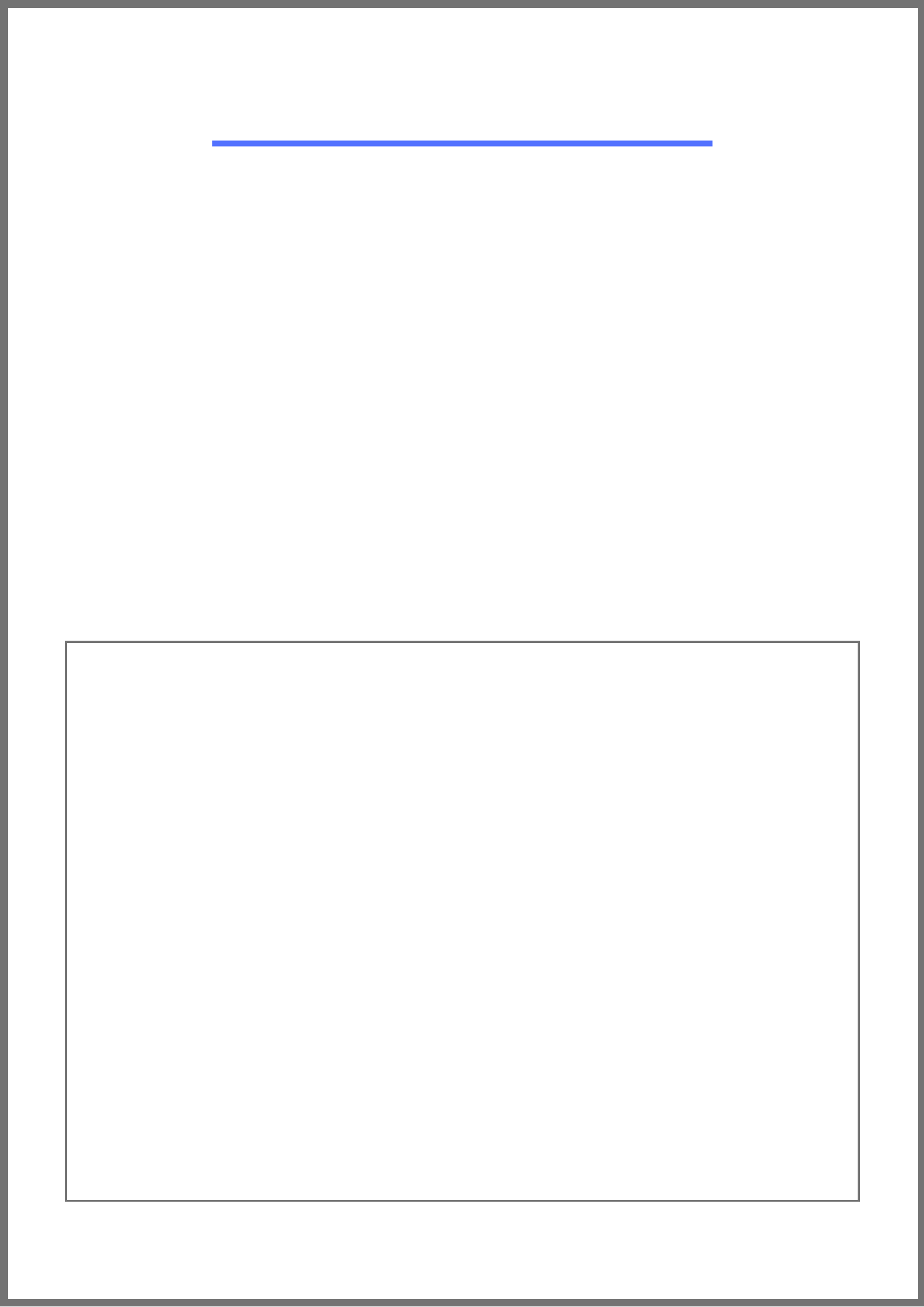 Fax	SheetTo:Fax:Phone:From :Pages:D ate:M essage